         20 ноября 2021 года в борцовской столице Юга России Ростове-на-Дону прошло открытое первенство по греко-римской борьбе на призы заслуженного мастера спорта СССР, чемпиона мира, призера Олимпийских игр Бориса Крамаренко.         Около 400 спортсменов из Ростовской области, Краснодарского и Ставропольского краев, Воронежской и Волгоградской областей, а также из Калмыкии, Адыгеи, Северной Осетии-Алании, Луганской и Донецкой народных республик приехали в южную столицу, чтобы побороться за главные призы. В числе участников были как молодые спортсмены, так и призеры всероссийских и мировых первенств.         Борец из Богучарской команды, Крикунов Сергей, воспитанник МКУ «Богучарская спортивная школа», занял 3 место в данном турнире, в весовой категории до 75 кг.        По словам главного организатора соревнований Бориса Крамаренко, на этом турнире каждый из борцов решал свои задачи: одни спортсмены получили первый соревновательный опыт, другие проверили свои силы на пути к Всероссийским и Международным стартам. А тренеры, увидев своих борцов на ковре, возможно, скорректировали воспитательные методики по отношению к тем или иным спортсменам. 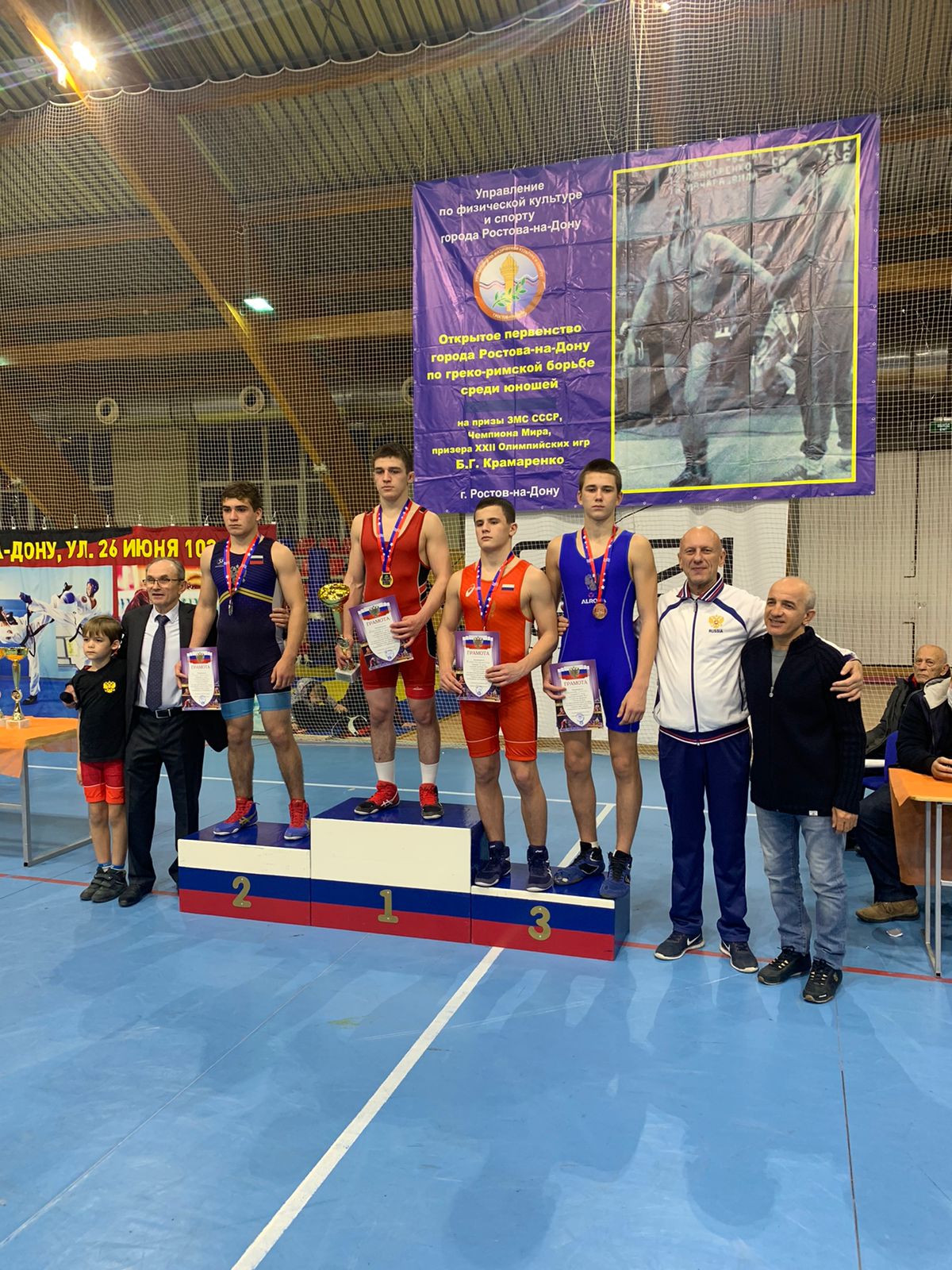 